Zbiór bajek i opowiadań dla najmłodszych i nie tylko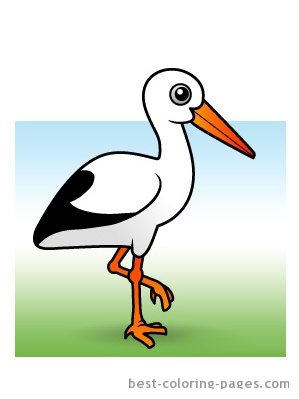 „Kraina tysiąca bocianów”https://www.youtube.com/watch?v=APwS8Wy_e98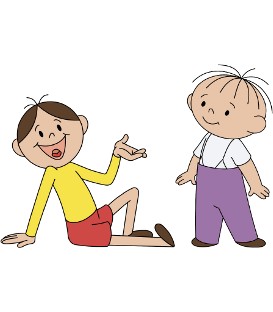 „Bolek i Lolek”https://www.youtube.com/watch?v=Ya2z8K_y-Mc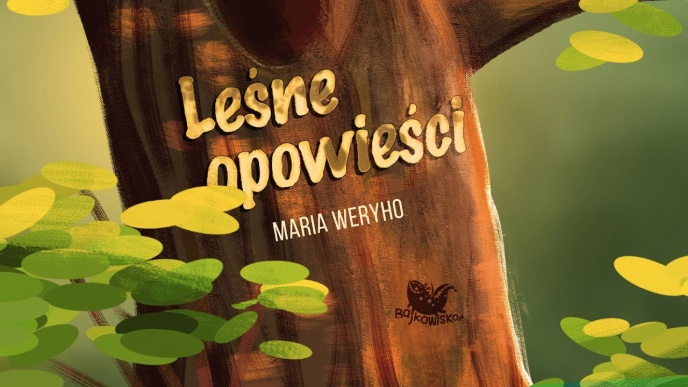 „Leśne opowieści”https://www.youtube.com/watch?v=cs706BU_7wU